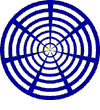 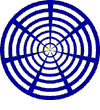 WORLD SUBUD ASSOCIATION CARE SUPPORT PROGRAMSUBUD EMERGENCY FUNDFOLLOW-UP FORM*please delete oneName of applicant:Name of Subud Group and Country:Name of person completing this form: (Kejiwaan Councillor or Helper who signed the application form)Reason for application:Amount granted:Medical care*  /  personal hardship*Please outline how the emergency fund was spent and the outcome (was it helpful?)